Cell Energy Practice AssessmentWhat statement best compares aerobic and anaerobic respiration?Less ATP is generated during aerobic respiration than during aerobic respirationMore water is generated during anaerobic respiration than during aerobic respirationMore oxygen is generated during anaerobic respiration than during aerobic respirationLess lactic acid is generated during anaerobic respiration than during aerobic respirationEnergy is released from ATP whenA phosphate group is addedAdenine bonds to riboseATP is exposed to sunlightA phosphate group is removedLooking at the figure 8-1, all of the following are parts of an ADP molecule EXCEPTStructure A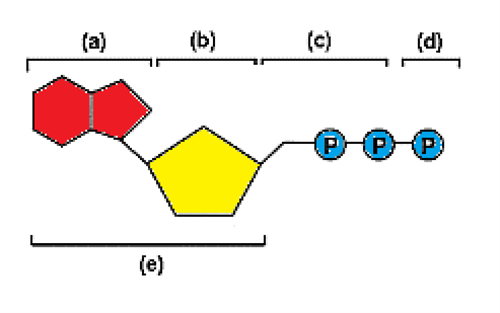 Structure BStructure CStructure DLooking at the figure 8-1.  Which structures make up an ATP molecule?A and BA, B, and CA, B, C, and DC and DWhich structure in figure 8-1 is a sugar molecule?Structure AStructure BStructure CStructure DWhich of the following are used in the overall reactions for photosynthesis?Carbon dioxideWaterLightAll of the aboveWhich of the following is not a part of the ATP molecule?AdenineRiboseChlorophyllPhosphatePhotosynthesis uses sunlight to convert water and carbon dioxide intoOxygenHigh energy sugarsATP and oxygenOxygen and high energy sugarsPlants gather the suns energy with light-absorbing molecules calledPigmentsGlycolysisChloroplastsGlucoseWhat are the reactants in the equation for cellular respiration?Oxygen and lactic acidCarbon dioxide and waterGlucose and oxygenWater and glucoseOne cause of muscle soreness isAlcoholic fermentationGlycolysisLactic acid fermentationThe Krebs’s cycleWhich organism is not likely to carry out photosynthesis?AlgaeBacteriaPlantsAmoebaCellular respiration uses one molecule of glucose to produce12 ATP molecules0 ATP molecules36 ATP molecules8 ATP moleculesPhotosynthesis is to chloroplasts as cellular respiration is toChloroplastsCytoplasmMitochondriaNucleusWhich of these processes takes place in the cytoplasm of a cell?GlycolysisElectron transport chainKrebs cycleAll of the aboveThe two main types of fermentation are calledAlcoholic and aerobicAerobic and anaerobicAlcoholic and lactic acidLactic acid and anaerobicCellular respiration can be called an aerobic process because it requires LightExerciseOxygenGlucose